Andmed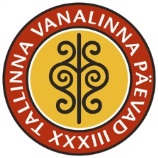 
Esitluse tutvustusAsutuse nimiKontaktisiku nimiKontaktisiku e-mail ja telefonOsalejate arv ja vanusSoovitav toimumise kuupäev ja kellaaeg
(24.05 - 01.06.2014)Esinemise kestvus (kordades, minutites)Tegevuse valdkond nt: näidend, tantsLühitutvustusSisu, eripäradEeldatav koosseisSoovitav asukohtAsukohaks on vanalinnaga piirnevad rohealad ja autovabad tänavad. Võite välja pakkuda.Kommentaar